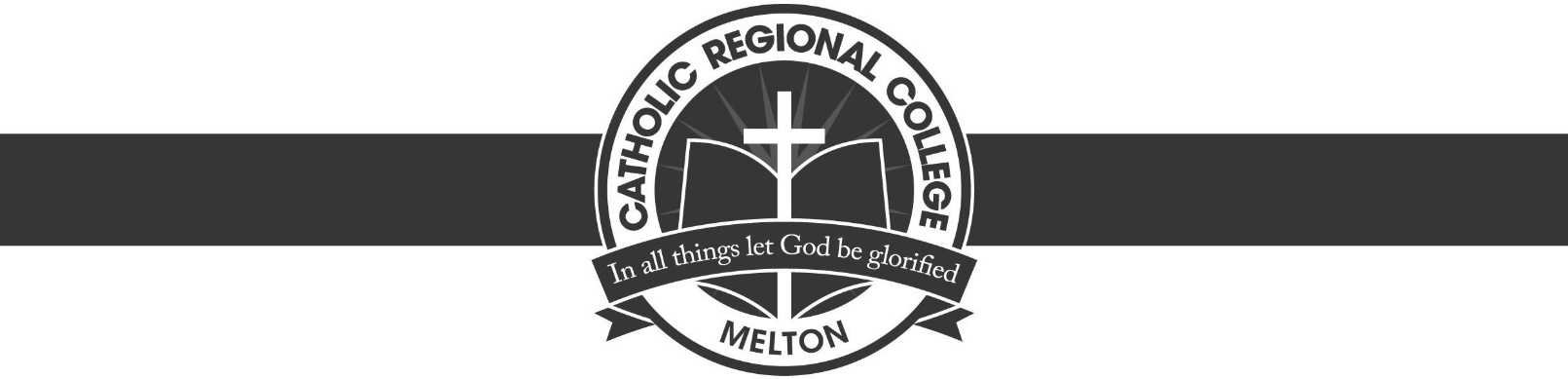 2021 Student Leadership Application Form
2021 Student Leadership Interview QuestionsPlease prepare answers to these possible questions:Why do you think you are appropriate for this role?How have you contributed to the school community?How have you previously shown leadership in or out of school?In this role you will have to communicate with staff and other students, what would be the best form of communication and why?How will you manage your time between being a leader and a Year 11/12 student?What you do if you disagreed with the opinion of others in the leadership group?Do you have any ideas or suggestion you would like to implement if you were chosen in this role?This year we want house captains to be involved with more then just sport, what else would you like to be involved in?What is your motivation behind applying for a leadership role within the school?Full Name:Full Name:Year Level:Year Level:Year Level:Year Level:House:House:Student Number:Student Number:Student Number:Student Number:Please highlight the position/s you would like to apply for:Please highlight the position/s you would like to apply for:Please highlight the position/s you would like to apply for:Please highlight the position/s you would like to apply for:Please highlight the position/s you would like to apply for:Please highlight the position/s you would like to apply for:EnvironmentSocial JusticeSocial JusticeSocial JusticeSportSportArts and CultureMediaMediaMediaSRC ExecutiveSRC ExecutiveAcademicLiturgyLiturgyLiturgyHouseHousePlease type in your supporting statement below:Reasons for nominationSkills and strengths applicable to the rolePrevious participation in the area either at school or outside schoolIdeas or suggestions for implementing whilst in the rolePlease type in your supporting statement below:Reasons for nominationSkills and strengths applicable to the rolePrevious participation in the area either at school or outside schoolIdeas or suggestions for implementing whilst in the rolePlease type in your supporting statement below:Reasons for nominationSkills and strengths applicable to the rolePrevious participation in the area either at school or outside schoolIdeas or suggestions for implementing whilst in the rolePlease type in your supporting statement below:Reasons for nominationSkills and strengths applicable to the rolePrevious participation in the area either at school or outside schoolIdeas or suggestions for implementing whilst in the rolePlease type in your supporting statement below:Reasons for nominationSkills and strengths applicable to the rolePrevious participation in the area either at school or outside schoolIdeas or suggestions for implementing whilst in the rolePlease type in your supporting statement below:Reasons for nominationSkills and strengths applicable to the rolePrevious participation in the area either at school or outside schoolIdeas or suggestions for implementing whilst in the roleI understand I will be expected to attend an interview about why I have chosen to apply for a certain role, should my application be accepted.   I understand I will be expected to attend an interview about why I have chosen to apply for a certain role, should my application be accepted.   I understand I will be expected to attend an interview about why I have chosen to apply for a certain role, should my application be accepted.   YESYESNOWould you like to nominate yourself for College Captain?YESNOPlease type in your supporting statement below:Reasons for nominationSkills and strengths applicable to the rolePrevious participation in the area either at school or outside schoolIdeas or suggestions for implementing whilst in the role of College Captain Please type in your supporting statement below:Reasons for nominationSkills and strengths applicable to the rolePrevious participation in the area either at school or outside schoolIdeas or suggestions for implementing whilst in the role of College Captain Please type in your supporting statement below:Reasons for nominationSkills and strengths applicable to the rolePrevious participation in the area either at school or outside schoolIdeas or suggestions for implementing whilst in the role of College Captain I understand that, if I apply for College Captain, I am to give a two-minute address to the Year 11 cohort and the school staff.YESNOI understand that I will be expected to attend an interview with Mrs Jorgensen, Mr Blackley and Ms Pandi, should my address to staff and cohort be successful. YESNO